Publicado en  el 10/11/2016 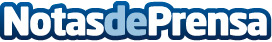 Appartmento Emme Elle, la ampliación de un pequeño apartamentoVivir en pisos con pocos metros cuadrados tiene muchísimas ventajas: son más baratos, cuesta menos dinero amueblarlos, son más fáciles de limpiar, es más económico calentarlos en invierno y enfriarlos en verano entre otros, pero a la hora de ampliar la familia suele ser un problema por la falta de espacioDatos de contacto:Nota de prensa publicada en: https://www.notasdeprensa.es/appartmento-emme-elle-la-ampliacion-de-un Categorias: Interiorismo Moda Construcción y Materiales http://www.notasdeprensa.es